bilag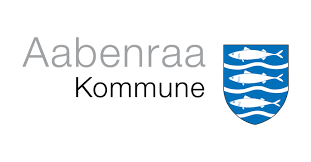 Delpolitik for røgfri arbejdstidIndledning Aabenraa Kommunes mission er, at vi skaber det gode liv sammen. Sundhed alene er ikke en garanti for det gode liv, men fravær af sygdom er en vigtig forudsætning for, at vi alle har mulighed for at gøre de ting, som vi gerne vil. Kommunen arbejder derfor for at minimere risikofaktorer, der er årsag til sygdom. Delpolitik for røgfri arbejdstid skal understøtte denne indsats samt den overordnede personalepolitik, herunder at bidrage til at skabe sunde medarbejdere på sunde arbejdspladser. Formålet med røgfri arbejdstid er at sikre, at alle ansatte i Aabenraa Kommune kan færdes i et røgfrit arbejdsmiljø, uden de gener og den reelle sundhedsfare, der er ved passiv rygning, og at ansatte, børn og unge ikke konfronteres med tobak eller tobaksrelaterede produkter i arbejds- og skoletiden. Det røgfrie miljø hjælper med at forebygge rygning og brugen af tobaksrelaterede produkter samt tilbagefald hos ansatte, der tidligere har været afhængige af nikotin, fordi de i mindre grad er udsat for disse produkter i hverdagen. MålAt Aabenraa Kommunes medarbejdere kan arbejde og færdes i røgfrie miljøer uden at blive udsat for passiv rygning, fristelse og usundt arbejdsmiljø. Derudover er ønsket at motivere til og understøtte medarbejderes ønske om rygestop og mindske risikoen for, at tidligere rygere begynder at ryge igen. For at forebygge rygestart ønsker Aabenraa Kommune endvidere, at alle medarbejdere er gode rollemodeller specielt for børn og unge.ReglerRygning må ikke ske i arbejdstiden.Det er ikke tilladt at ryge i kommunale bygninger og tjenestekøretøjer samt på kommunens matrikler hverken i eller uden for arbejdstiden. Dog må borgeren og dennes gæster ryge i rum, der fungerer som borgerens bolig.Rygeforbuddet gælder også besøgende på de kommunale arbejdspladser, herunder borgere og håndværkere.Særlige forhold på arbejdspladserAnsatte på plejehjem, hjemmeplejen, sygeplejen, døgninstitutioner, bostøtte, væresteder m.fl. arbejder på steder, hvor de kan udsættes for røg. Løsninger vedrørende disse særlige forhold håndteres og koordineres i og mellem de respektive Sektor MED-udvalg.Ifølge rygeloven må der ryges indendørs i dagplejehjem så længe, det er uden for åbningstiden, og rygningen ikke sker i det rum, der primært er indrettet som børnenes lege- og opholdsrum.Aabenraa Kommune har tillid til, at alle ansatte overholder delpolitikken, når de arbejder hjemme og har i øvrigt ingen intentioner om at følge op herpå i ansattes eget hjem.Undtagelser Arbejdspladsen kan beslutte, at de unge må ryge udendørs på anbringelsessteder (døgninstitutioner, opholdssteder og lignende), der i en periode tjener som deres hjem. I forbindelse med kurser og tjenesterejser med overnatning betragtes arbejdstiden som gældende mellem kl. 8.00 og 15.30.Rygestop og ændring af rygeadfærdAabenraa Kommune tilbyder ansatte hjælp til rygestop og til at ændre rygevaner, så det er muligt for medarbejdere at klare sig gennem en arbejdsdag uden rygning. Deltagelse i rygestopkurser er gratis for ansatte i Aabenraa Kommune.KonsekvenserFørste gang en medarbejder overtræder rygeforbuddet vil der som udgangspunkt blive givet en advarsel. I gentagelsestilfælde kan det medføre ansættelsesmæssige konsekvenser.Det er nærmeste leders ansvar at sikre, at delpolitikken efterleves. Det er endvidere lederens ansvar at handle, hvis delpolitikken ikke overholdes.Opfølgning Aabenraa Kommunes Økonomiudvalg har udarbejdet delpolitikken for røgfri arbejdstid. Hoved MED-udvalget implementerer delpolitikken og behandler eventuelle ændringer, når udviklingen eller gældende regler på området gør det nødvendigt. Personaleafdelingen sikrer afholdelse og annoncering af rygestopkurser.Referencer Aabenraa Kommunes politik for røgfri arbejdstid bygger på: Lov om røgfri miljøer jf. lovbekendtgørelse nr. 581 af 26. marts 2021 med ændringerBekendtgørelse af lov om røgfrie miljøer, Sundhedsministeriets lov nr. 1632 af 18. juni 2021 om røgfrie miljøer.Den personalepolitiske værdi ”Trivsel og tryghed.”Delpolitikken skal desuden ses i sammenhæng med Aabenraa Kommunes personalepolitik og sundhedspolitik.Delpolitik for røgfri arbejdstid er revideret i HMU den 19. september 2023.PersonalekontoretDato: 11-08-2023Sagsnr.: 23/24437Sagsbehandler: Bente Bjørn JensenDirekte tlf.: 7376 7750E-mail: bbj@aabenraa.dk